Logos & Branding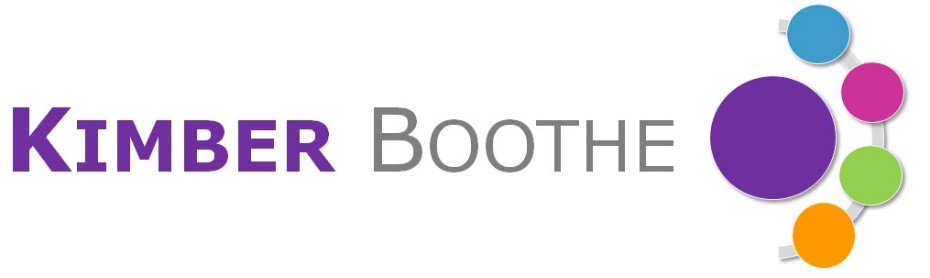 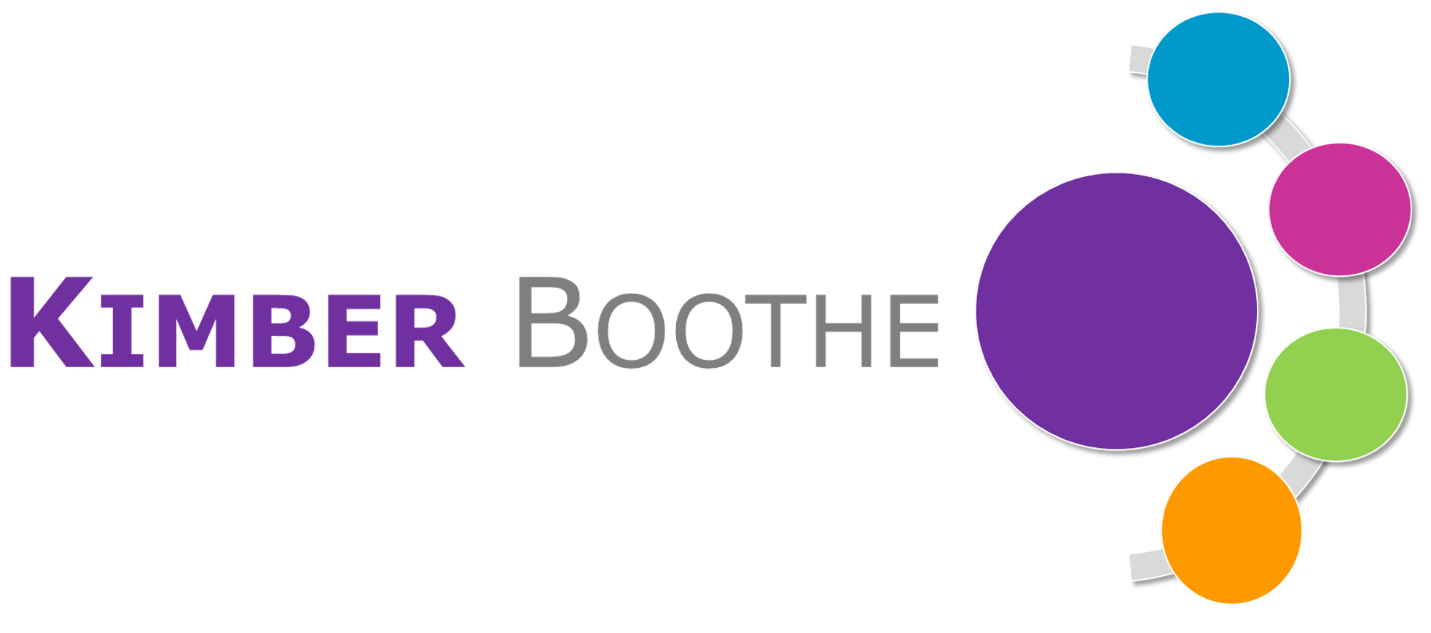 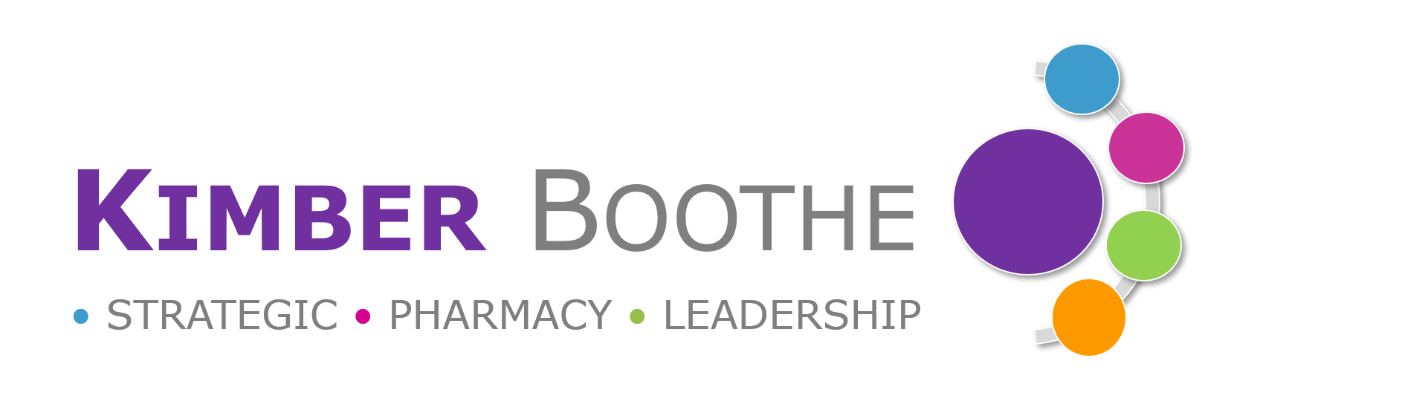 